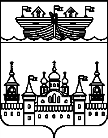 АДМИНИСТРАЦИЯ Р.П. ВОСКРЕСЕНСКОЕВОСКРЕСЕНСКОГО МУНИЦИПАЛЬНОГО РАЙОНАНИЖЕГОРОДСКОЙ ОБЛАСТИПОСТАНОВЛЕНИЕ10 июля 2018 года 	№ 49О внесении изменений в Положение о предоставлении гражданами, претендующими на замещение должностей муниципальной службы и лицами, замещающими должности муниципальной службы в администрации р.п.Воскресенское Воскресенского муниципального района Нижегородской области сведений о доходах, об имуществе и обязательствах имущественного характера и о доходах, об имуществе и обязательствах имущественного характера своих супруги (супруга) и несовершеннолетних детей, утвержденное постановлением администрации от 01.03.2013 г. №32В соответствии с Федеральными законами от 25.12.2008 N 273-ФЗ "О противодействии коррупции", от 02.03.2007 N 25-ФЗ "О муниципальной службе в Российской Федерации", Указом Президента Российской Федерации от 23.06.2014 N 460 « Об утверждении формы справки о доходах, расходах, об имуществе и обязательствах имущественного характера и внесении изменений в некоторые акты Президента РФ», администрация р.п.Воскресенское п о с т а н о в л я е т:1.Внести в Положение о предоставлении гражданами, претендующими на замещение должностей муниципальной службы и лицами, замещающими должности муниципальной службы в администрации р.п.Воскресенское Воскресенского муниципального района Нижегородской области сведений о доходах, об имуществе и обязательствах имущественного характера и о доходах, об имуществе и обязательствах имущественного характера своих супруги (супруга) и несовершеннолетних детей, утвержденное постановлением администрации от 01.03.2013 г. №32, следующие изменения:1.1.Абзац 1 пункта 3 изложить в новой редакции:«3.Сведения о доходах, об имуществе и обязательствах имущественного характера представляются по утвержденной Президентом Российской Федерации форме справки:».1.2.В пункте 4 Положения заменить слова «назначении на должность муниципальной службы» словами «поступлении на муниципальную службу».1.3.Пункт 10 изложить в новой редакции:«10. Сведения, представляемые гражданами и муниципальными служащими в соответствии с настоящим Положением, являются сведениями конфиденциального характера и относятся к информации ограниченного доступа, если федеральным законом они не отнесены к сведениям, составляющим государственную и иную охраняемую федеральными законами тайну.Если федеральным законом такие сведения отнесены к сведениям, составляющим государственную тайну, они подлежат защите в соответствии с законодательством Российской Федерации о государственной тайне.Эти сведения представляются главе администрации р.п.Воскресенское Воскресенского муниципального района Нижегородской области, а также иным должностным лицам в случаях, предусмотренных законодательством Российской Федерации.»1.4. Пункт 12 исключить.1.5. Приложение 1 к Положению исключить. 2.Обнародовать настоящее решение на информационном стенде администрации сельсовета и разместить на официальном сайте администрации Воскресенского муниципального района в  информационно – телекоммуникационной сети Интернет.3.Постановление вступает в силу со дня его обнародования.4.Контроль за исполнением настоящего постановления оставляю за собой.Глава администрации				А.В.Гурылев